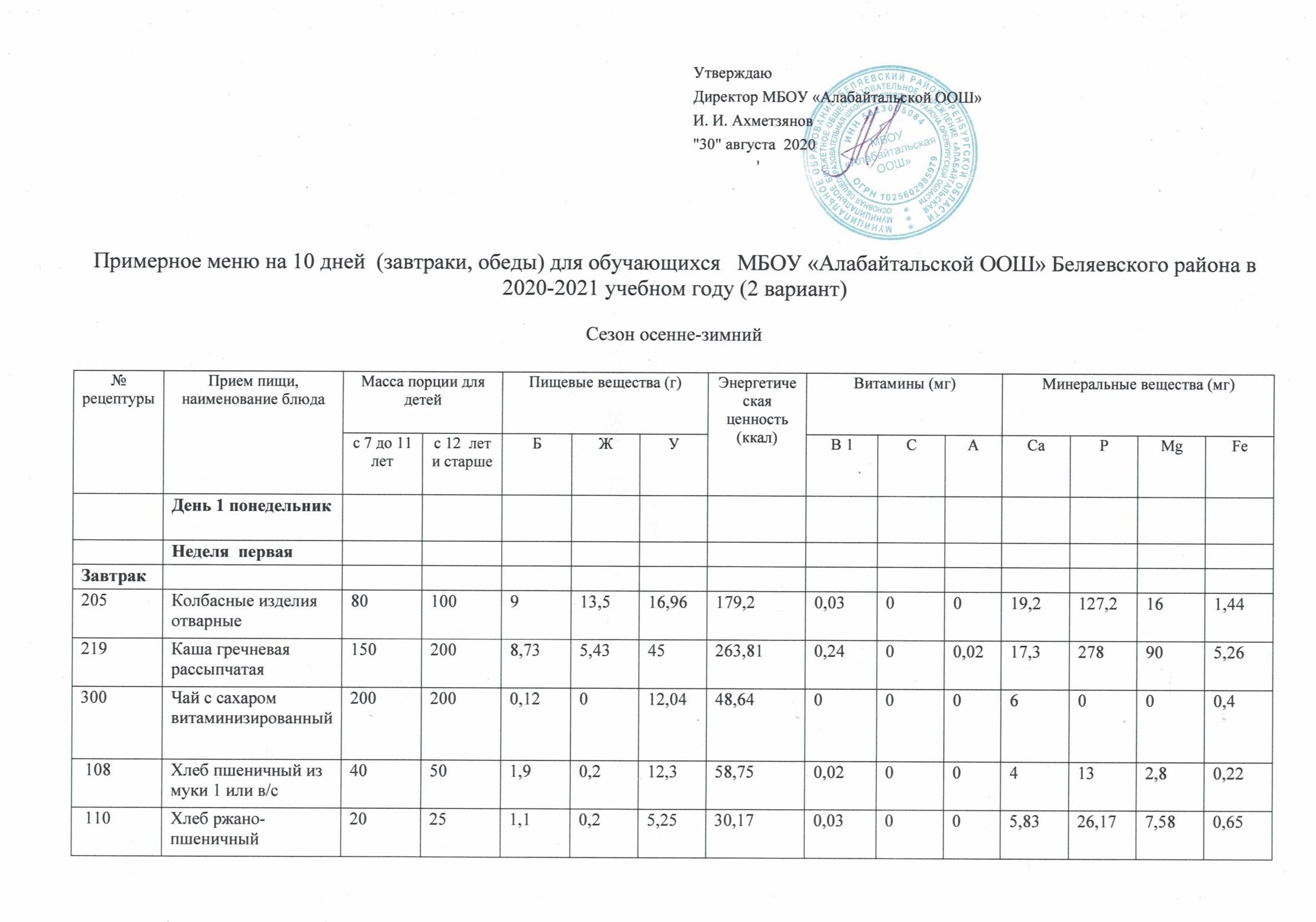  110Хлеб ржано-пшеничный20251,10,25,2530,170,03005,8326,177,580,6589Плоды или ягоды свежие 2002002,560,5623,141080,06200322204,4Обед4Салат из белокочанной капусты с морковью601000,853,055,4152,440,0219,47022,4216,579,10,31204Суп картофельный   с крупой 2002501,952,3610,6595,30,086,66020,7269,8821,20,81202Тефтели из говядины с рисом («ежики»)80/30100/309,1513,539,44196,140,071,135157,8141,428,41,27228Макаронные изделия  отварные с овощами1501805,395,934,23211,560,1418,1725,536,9886,627,751,01300Чай с сахаром витаминизированный2002000,12012,0448,640006000,4 108Хлеб пшеничный из муки 1 или в/с45602,280,2414,7670,50,024008,127,6611,640,53 110Хлеб ржано-пшеничный25351,540,287,3542,230,05008,1736,6310,620,91Итого за 1 день44,6945,25208,61405,40,76465,4376,524584522517,6День 2  вторникНеделя  перваяЗавтрак380Бутерброд с маслом 60/1060/104,749,628,982310,045,928895219,40,88214Рагу из птицы17517515,3819,5918,2308,580,218,972431,133765,74,03296Чай с молоком2002001,41,616,4860,0200,083367,510,50,4 110Хлеб ржано-пшеничный20251,10,25,2530,170,03005,8326,177,580,6589Плоды или ягоды свежие 2002002,560,5623,141080,06200322204,4Обед9Салат из моркови601000,575,045,1968,40,056,25024,284430,751,0856Суп-лапша домашняя на курином бульоне2002502,454,8913,91109,380,118,25024,666,65271,09180Гуляш из говядины12012023,819,525,742030,211,54029,423531,392,8221Каша пшеничная рассыпчатая1501807,925,2642,32256,450,1300,021,461940,042,92274Кисель из концентрата плодового или ягодного2002001,36029,02116,19000184,2900,6 108Хлеб пшеничный из муки 1 или в/с45602,280,2414,7670,50,024008,127,6611,640,53 110Хлеб ржано-пшеничный25351,540,287,3542,230,05008,1736,6310,620,91Итого за 2 день65,166,78210,31629,90,93450,9152,1305111321520,3День 3 средаНеделя  перваяЗавтрак3Бутерброд с маслом и  сыром60/10/1060/10/107,0612,5528,98267,40,040,0785102,598,122,90,98108Каша молочная кукурузная жидкая1502007,448,0735,28243,920,081,0936,7192,2156,123,520,3269Какао с молоком2002003,773,9325,95153,920,041,30,0112290140,56 110Хлеб ржано-пшеничный20251,10,25,2530,170,03005,8326,177,580,6589Плоды или ягоды свежие 2002002,560,5623,141080,06200322204,4Обед4Салат из белокочанной капусты с морковью601000,853,055,4152,440,0219,47022,4216,579,10,3137Борщ с капустой и картофелем  2002501,96,6610,81111,110,0510,29044,3853,2326,251,19211Плов из отварной птицы21021037,245,3341,05747,090,081,266656,38249,159,382,74283Компот из смеси сухофруктов2002000,56027,89113,790,011,0806,43,600,18 108Хлеб пшеничный из муки 1 или в/с45602,280,2414,7670,50,024008,127,6611,640,53 110Хлеб ржано-пшеничный25351,540,287,3542,230,05008,1736,6310,620,91Итого за 3 день66,2680,87225,91940,60,48454,5618860077918512,7День 4 четвергНеделя  перваяЗавтрак319Сдоба обыкновенная60604,713,6735,3193,000,040013,546,119,40,88172Рыба, тушенная в томате с овощами14014014,528,037,51160,290,134,360,0167,7431077,71,25239Картофель отварной 1501803,147,0427,21182,460,15212114,6479,7329,331,16ИЛИ241Картофельное пюре1501803,26,0623,3160,460,1418,1725,536,9886,627,751,01296Чай с молоком2002001,41,616,4860,0200,083367,510,50,4 110Хлеб ржано-пшеничный20251,10,25,2530,170,03005,8326,177,580,6589Плоды или ягоды свежие 2002002,560,5623,141080,06200322204,4Обед246Овощи натуральные 601000,550,12,311,50,025,7013,1124,017,980,34ИЛИ247Овощи натуральные соленые601000,550,051,280,013,33013,9716,948,060,3746Суп картофельный с клецками2002503,753,2916,84111,940,118,25024,666,65271,09202Тефтели из говядины с рисом («ежики»)80/30100/309,1513,539,44196,140,071,135157,8141,428,41,27228Макаронные изделия  отварные с овощами1501805,395,934,23211,560,1418,1725,536,9886,627,751,01300Чай с сахаром витаминизированный2002000,12012,0448,640006000,4 108Хлеб пшеничный из муки 1 или в/с45602,280,2414,7670,50,024008,127,6611,640,53 110Хлеб ржано-пшеничный25351,540,287,3542,230,05008,1736,6310,620,91Итого за 4 день53,4150,452341609,40,97494,41123359101428615,3День 5  пятницаНеделя  перваяЗавтрак154Сырники из творога со сгущенным молоком150/20200/2027,125,2444,67334,320,110,3990248,8350,739,61,17286Кофейный напиток с молоком2002002,793,1919,71118,690,0200,0834457089Плоды или ягоды свежие 2002002,560,5623,141080,06200322204,4 590Кондитерское изделие (печенье)50503,711,9333,191650,070,0510,211,736,8414,460,83Обед2Салат витаминный601000,275,075,7770,970,0219,47022,4216,579,10,31204Суп картофельный   с крупой 2002501,952,3610,6595,30,086,66020,7269,8821,20,81209Котлеты, биточки, шницели припущенные8010011,0212,457,52186,090,050,338070132,419,251,26130Пюре из гороха с маслом15018023,065,1250,84328,180,2400,0284,45278905,26 ТК №49Напиток с витаминами и микроэлементами «Валетек»2002000021,8384,380,146,750,114,10,9100 108Хлеб пшеничный из муки 1 или в/с45602,280,2414,7670,50,024008,127,6611,640,53 110Хлеб ржано-пшеничный25351,540,287,3542,230,05008,1736,6310,620,91Итого за 5 день76,336,44239,41603,70,86453,65180544101722315,5День: 6  понедельникНеделя  втораяЗавтрак205Колбасные изделия отварные80100913,516,96179,20,030019,2127,2161,44219Каша гречневая рассыпчатая1502008,735,4345263,810,2400,0217,3278905,26300Чай с сахаром витаминизированный2002000,12012,0448,6402006000,4 108Хлеб пшеничный из муки 1 или в/с40501,520,169,84470,016005,418,447,760,35 110Хлеб ржано-пшеничный20251,10,25,2530,170,03005,8326,177,580,6589Плоды или ягоды свежие 2002002,560,5623,141080,06200322204,4Обед4Салат из белокочанной капусты с морковью601000,853,055,4152,440,0219,47022,4216,579,10,3156Суп-лапша домашняя на курином бульоне2002502,454,8913,91109,380,118,25024,666,65271,09188Котлеты из говядины с овощами 8010011,8215,083,48197,580,040,266456105,915,41,01227Макаронные изделия  отварные1501805,525,335,33211,10,060214,8637,1721,121,11296Чай с молоком2002001,41,616,4860,0200,083367,510,50,4 108Хлеб пшеничный из муки 1 или в/с45602,280,2414,7670,50,024008,127,6611,640,53 110Хлеб ржано-пшеничный25351,540,287,3542,230,05008,1736,6310,620,91Итого за 6 день48,8950,29208,91446,10,767,9885,124383022717,9День 7  вторникНеделя  втораяЗавтрак2Бутерброд с джемом или повидлом50/1360/163,80,424,6117,50,070,0510,211,736,8414,460,83211Плов из отварной птицы21021037,245,3341,05747,090,081,266656,38249,159,382,74296Чай с молоком2002001,41,616,4860,0200,083367,510,50,4 110Хлеб ржано-пшеничный20251,10,25,2530,170,03005,8326,177,580,6589Плоды или ягоды свежие 2002002,560,5623,141080,06200322204,4Обед9Салат из моркови601000,575,045,1968,40,056,25024,284430,751,0863Щи из свежей капусты с картофелем2002502,096,3310,64107,830,0618,46043,3347,6322,250,8180Гуляш из говядины12012023,819,525,742030,211,54029,423531,392,8221Каша пшеничная рассыпчатая1501807,925,2642,32256,450,1300,021,461940,042,92274Кисель из концентрата плодового или ягодного2002001,36029,02116,19000184,2900,6 108Хлеб пшеничный из муки 1 или в/с45602,280,2414,7670,50,024008,127,6611,640,53 110Хлеб ржано-пшеничный25351,540,287,3542,230,05008,1736,6310,620,91Итого за 7 день85,6284,76225,51953,40,78447,5676,327299119918,7День 8 средаНеделя  втораяЗавтрак 319Сдоба обыкновенная60604,713,6735,3193,000,040013,546,119,40,88178Голубцы ленивые с маслом или с соусом80/30100/506,566,694,93106,210,080,122335133,125,71,2239Картофель отварной 1501803,147,0427,21182,460,15212114,6479,7329,331,16ИЛИ241Картофельное пюре1501803,26,0623,3160,460,1418,1725,536,9886,627,751,01 110Хлеб ржано-пшеничный20251,10,25,2530,170,03005,8326,177,580,65269Какао с молоком2002003,773,9325,95153,920,041,30,0112290140,5689Плоды или ягоды свежие 2002002,560,5623,141080,06200322204,4Обед246Овощи натуральные 601000,550,12,311,50,025,7013,1124,017,980,34ИЛИ247Овощи натуральные соленые601000,550,051,280,013,33013,9716,948,060,37204Суп картофельный   с крупой 2002501,952,3610,6595,30,118,25026,182,6528,51,3214Рагу из птицы17517515,3819,5918,2308,580,218,972431,133765,74,03283Компот из смеси сухофруктов2002000,56027,89113,790,011,0806,43,600,18 108Хлеб пшеничный из муки 1 или в/с45602,280,2414,7670,50,024008,127,6611,640,53 110Хлеб ржано-пшеничный25351,540,287,3542,230,05008,1736,6310,620,91Итого за 8 день47,350,67225,11572,60,95482,2293,535498824817,2День 9: четвергНеделя  втораяЗавтрак327Оладьи со сгущенным молоком150/15200/159,358,6381,39440,630,040013,546,119,40,88114Каша рисовая молочная жидкая1502005,126,6232,61210,130,081,0936,7192,2156,123,520,3296Чай с молоком2002001,41,616,4860,0200,083367,510,50,4 110Хлеб ржано-пшеничный20251,10,25,2530,170,03005,8326,177,580,6589Плоды или ягоды свежие 2002002,560,5623,141080,06200322204,4Обед2Салат витаминный601000,275,075,7770,970,0219,47022,4216,579,10,3171Суп картофельный   с крупой и рыбными консервами2002506,228,2118,39170,980,19,111545,3176,547,351,26209Котлеты, биточки, шницели припущенные8010011,0212,457,52186,090,050,338070132,419,251,26130Пюре из гороха с маслом15018023,065,1250,84328,180,2400,0284,45278905,26300Чай с сахаром витаминизированный2002000,12012,0448,6402006000,4 108Хлеб пшеничный из муки 1 или в/с45602,280,2414,7670,50,024008,127,6611,640,53 110Хлеб ржано-пшеничный25351,540,287,3542,230,05008,1736,6310,620,91Итого за 9 день64,0448,98275,51792,50,7147013252198624916,6 День 10 пятницаНеделя  втораяЗавтрак 3Бутерброд с маслом и  сыром60/10/1060/10/107,0612,5528,98267,40,040,0785102,598,122,90,9853Суп молочный с макаронными изделиями2002506,987,6524,66195,10,090,9139,2164,7144,324,10,53286Кофейный напиток с молоком2002002,793,1919,71118,690,0200,08344570 110Хлеб ржано-пшеничный20251,10,25,2530,170,03005,8326,177,580,6589Плоды или ягоды свежие 2002002,560,5623,141080,06200322204,4 590Кондитерское изделие (печенье)50503,711,9333,191650,070,0510,211,736,8414,460,83Обед4Салат из белокочанной капусты с морковью601000,853,055,4152,440,0219,47022,4216,579,10,3145Суп картофельный с бобовыми2002502,343,8913,6198,790,184,65030,4669,7428,241,62210Курица в соусе с томатом12012034,541,625,44534,290,080,6853,870,13172,829,882,21224Рис отварной1501803,895,0940,28225,180,020204,750,616,40,36293Сок фруктовый20020020,25,8360,011,280,015,782,971,420,12 108Хлеб пшеничный из муки 1 или в/с45602,280,2414,7670,50,024008,127,6611,640,53 110Хлеб ржано-пшеничный25351,540,287,3542,230,05008,1736,6310,620,91Итого за 10 день71,680,45227,61943,80,69447,1120850174918313,4Итого за 10 дней623,21594,92281168977,866633,81215394393122239165Итого в среднем за 1 день62,32159,49228,11689,70,7963,38121394,3931,2223,916,5